31 мая -  Всероссийский  День борьбы с табакокурением.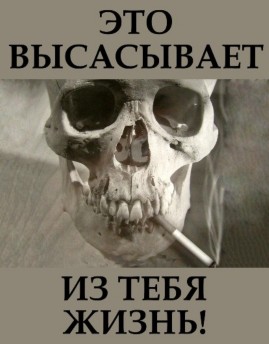 Главной целью такого полезного праздника  является информирование людей о страшном воздействии никотина на здоровье не только самого курильщика, но и на окружающих. Пропаганда здорового образа жизни без сигарет.Волонтеры центральной библиотеки «Библиодесант» на площади села провели тестирование о влиянии курения на организм человека. Среди молодежи  розданы буклеты – памятки, в которых указано,  как побороть вредную привычку. Результатом акции стало увеличение жителей не подвластных курению, а участники опроса задумались над тем, какое негативное воздействие оказывает эта вредная привычка.  